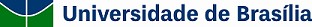 CADASTRO DE BANCA DE QUALIFICAÇÃO DE DISSERTAÇÃOEste formulário deve ser preenchido pelo orientador na unidade de pós-graduação e enviado à Secretaria de Pós-Graduação com 30 dias de antecedência à data da defesa do(a) discente.Observações:A nomenclatura "membros externos" refere-se àqueles membros que não são vinculados à UnB e, portanto, o CPF destes membros e a instituição com a qual eles mantenham vínculo institucional devem ser informados no formulário.DADOS DA BANCA DE QUALIFICAÇÃO DE DISSERTAÇÃODADOS DA BANCA DE QUALIFICAÇÃO DE DISSERTAÇÃONome completo do(a) aluno(a):Nome completo do(a) aluno(a):Matrícula:Nível: MestradoData da qualificação:Horário:(      ) Defesa Presencial - CDS(      ) Defesa RemotaNº Páginas do trabalho:Nº Páginas do trabalho:Título em Português:Título em Português:Resumo em Português: Resumo em Português: Palavras Chave em Português: Palavras Chave em Português: Título em Inglês:Título em Inglês:Resumo em Inglês: Resumo em Inglês: Palavras Chave em Inglês: Palavras Chave em Inglês: COMISSÃO EXAMINADORACOMISSÃO EXAMINADORAPresidenteNome do orientador VINCULADO AO PROGRAMA:(	) Interno	Matrícula UnB:(	) Externo	CPF:Instituição Origem (Sigla):Membro 1Nome do membro: (	) Interno	Matrícula UnB:(	) Externo	CPF:Instituição Origem (Sigla):Membro 2Nome do membro:(	) Interno	Matrícula UnB:(	) Externo	CPF:Instituição Origem (Sigla):